Министерство науки и высшего образования Российской ФедерацииФедеральное государственное бюджетное образовательное учреждение 
высшего образования«Московский государственный лингвистический университет»(ФГБОУ ВО МГЛУ)Federal State Budgetary Educational Institution of Higher Education «Moscow State Linguistic University»(MSLU)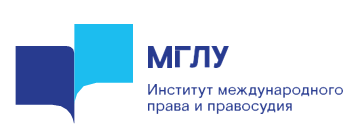 V Международная научная конференция молодых ученых «Сравнительное правоведение в условиях интернационализации науки и образования»УВАЖАЕМЫЕ ДРУЗЬЯ И КОЛЛЕГИ!19 апреля 2023 года в «Московском государственном лингвистическом университете (МГЛУ)» состоится V Международная научная конференция молодых ученых «Сравнительное правоведение в условиях интернационализации науки и образования».Организатором конференции является Институт международного права и правосудия Федерального государственного бюджетного образовательного учреждения высшего образования «Московский государственный лингвистический университет (МГЛУ)».Цель конференции — вовлечение обучающихся в научно-исследовательскую деятельность, предоставление молодым ученым возможности с правовых позиций проанализировать современные правовые социальные, экономические и другие общественные проблемы, предложить пути их решения.К участию в конференции приглашаются обучающиеся бакалавриата, специалитета, магистратуры, аспирантуры.Планируется издание электронного сборника материалов конференции с размещением в РИНЦ.Каждому участнику, лично принявшему участие в работе секции конференции, будет выслан электронный сертификат участника.В рамках каждой секции будут определены лауреаты, которые будет награждены дипломами.Начало конференции – в 10.00. Регистрация участников с 9.00.Рабочий язык конференции: русский.Планируется пленарное заседание и работа секций. Регламент: доклады до 10 мин., выступление в прениях – до 5 минут.10:00 — 12:00 час — Пленарное заседание.13:00 — 16:00 час — Работа секций по различным направлениям сравнительного правоведения:1. Взаимодействие международного права и сравнительного правоведения: вопросы теории и практики2. Государственно-правовое регулирование общественных отношений3. Актуальные проблемы гражданского права и смежных отраслей4. Правовые проблемы национальной безопасности5. Актуальные вопросы борьбы с преступностьюВ ходе проведения пленарного заседания будут объявлены итоги спецконкурса видеороликов.МЕСТО ПРОВЕДЕНИЯ - Московский государственный лингвистический университет (МГЛУ) (г. Москва, ул. Остоженка, дом 36, станция метро «Парк Культуры»).Проход на территорию Университета СТРОГО по спискам и паспортам.Организационный комитетV Межвузовской научной конференции молодых ученых 
«Сравнительное правоведение в условиях интернационализации науки и образования»КОНТАКТЫ ОРГАНИЗАЦИОННОГО КОМИТЕТА:Организационный комитет конференции расположен по адресу: г. Москва, улица Остоженка, дом 36, кабинет 502Электронная почта: nauka-impp@mail.ruТелефон: + 7 (499) 766 91 27; (499) 766-93-86Контактные лица из состава организационного комитета:Заведующий кафедрой уголовно-правовых дисциплин, д.ю.н., проф. Казакова Вера Александровнател. (499) 766-93-86Заведующий кафедрой гражданско-правовых дисциплин, к.ю.н., доц. Василишин Иван Ивановичтел. 8 (495) 695 14 19Секретари конференции:Максимова Татьяна Михайловна тел. 8 (499) 766 90 35Тюлякова Софьятел. 8 (926) 230-50-09Надеемся на интересную и плодотворную работу с Вашим участием!Подробную информацию о проведении конференции Вы можете получить на официальном сайте МГЛУ в разделе «мероприятия»: https://linguanet.ru/ob-universitete/meropriyatiya/?ELEMENT_ID=10494 СПЕЦИАЛЬНЫЙ КОНКУРС ВИДЕОРОЛИКОВ«НАУКА – ОСНОВА ПРОЦВЕТАЮЩЕГО ГОСУДАРСТВА»К участию в конкурсе принимаются видеоролики, соответствующие тематике конкурса. Длительность видеоролика – до 5 минут.Цель конкурса – развитие творческих и креативных навыков обучающихся, формирование патриотического настроя, популяризация исследовательской деятельности и её результатов.Готовые ролики необходимо прислать на почту nauka-impp@mail.ru до 12 апреля 2023 г.В состав жюри входят научно-педагогические сотрудники Института международного права и правосудия МГЛУ. УСЛОВИЯ УЧАСТИЯКонференция проводится в «гибридном» формате: очно при соблюдении санитарно-эпидемиологических правил, действующих в Москве, и удаленно с использованием дистанционных технологий. Молодые учёные, желающие направить статью для публикации в сборнике без устного выступления в секции конференции, осуществляют заочное участие.Участие в конференции бесплатное.Расходы, связанные с проездом до Москвы, проживанием и питанием, компенсируются направляющей стороной. Обращаем Ваше внимание, что организационный комитет не содействует в бронировании апартаментов.ПОДАЧА ЗАЯВКИ НА УЧАСТИЕ В КОНФЕРЕНЦИИПодача заявки на участие в конференции происходит путем заполнения анкеты (Приложение 1) с прикреплением текста статьи, по следующей ссылке: nauka-impp@mail.ruДва экземпляра статей на русском языке:1-й экземпляр в формате Word;2-й экземпляр в PDF с подписью научного руководителя, который несёт ответственность за качество представленного материала, а также один экземпляр аннотации на английском языке (объем 2 — 3 предложения) с указанием названия тезисов, данных об авторе, научном руководителе.Оргкомитет принимает к рассмотрению статьи до 12 апреля 2023 года, которые планируется опубликовать в сборнике материалов Конференции молодых ученых «Сравнительное правоведение в условиях интернационализации науки и образования».ТРЕБОВАНИЯ К ОФОРМЛЕНИЮ СТАТЬИ:Общий объем до 5 страниц, включая список литературы, а также авторские данные, ключевые слова, аннотацию (до 500 печ. знаков с пробелами, ключевые слова (5-7 слов, отделяются друг от друга запятой) в текстовом редакторе Microsoft Word, версия 6.0 и выше, шрифт Times New Roman, размер шрифта 14, интервал 1,5. Текст форматируется по левому краю. Отступ для абзаца 1,25 см, все поля 2,5 см. Данные об авторе, научном руководителе, название, аннотация и ключевые слова дублируются на английском языке.Межабзацные и двойные пробелы в тексте не допускаются. В левом углу полужирным курсивом указываются фамилия, имя, отчество автора. образовательная организация, факультет (институт), курс, на следующей строке – электронная почта.На следующей строке указывается научный руководитель (звание, должность, инициалы, фамилия).На следующей строке по центру полужирным шрифтом – Название статьи. Постраничные и концевые сноски не допускаются. Ссылки на литературу оформляются в квадратных скобках по образцу: [Петров 2014, с. 15], в список должны входить не более десяти источников. В конце статьи список литературы по алфавиту без нумерации.При несоблюдении указанных требований статьи приниматься не будут.Приложение 1.Образец оформления статьиФИО автораОбучающийся __ курса, название структурного подразделения и вузаe-mail: __________________________Научный руководитель: Фамилия, инициалы, ученая степень, ученое звание должность и место работыНазвание статьиТекст аннотации. Текст аннотации. Текст аннотации. Текст аннотации. Текст аннотации. Текст аннотации. Текст аннотации. Текст аннотации. Текст аннотации. Текст аннотации. Текст аннотации. Текст аннотации. Текст аннотации. Текст аннотации. Текст аннотации. Текст аннотации. Текст аннотации. Текст аннотации. Текст аннотации. Ключевые слова: слово / словосочетание, слово, слово, слово, слово, словоName SurnameStudent of ____ year, Universitye-mail: __________________________Scientific adviser: Surname, Name, Academic degree, academic title Institution, positionThe title of the articleBrief. Brief. Brief. Brief. Brief. Brief. Brief. Brief. Brief. Brief. Brief. Brief. Brief. Brief. Brief. Brief. Brief. Brief. Brief. Brief. Brief. Brief. Brief. Brief. Brief. Brief. Brief. Brief. Brief. Brief. Brief. Brief. Brief. Brief. Brief. Brief. Brief. Brief.Keywords: word, word, word, word, word, word, word, word, word, wordВведениеТекст работы. Текст работы. Текст работы. Текст работы. Текст работы. Текст работы. Текст работы. Текст работы. Текст работы. Текст работы. Текст работы. Текст работы. Текст работы. Текст работы. Текст работы. Текст работы. Текст работы. Текст работы. Текст работы. Текст работы. Текст работы [Ulmann, 1959].Название разделаТекст работы. Текст работы. Текст работы. Текст работы. Текст работы. Текст работы. Текст работы. Текст работы. Текст работы. Текст работы. Текст работы. Текст работы. Текст работы. Текст работы. Текст работы. Текст работы. Текст работы. Текст работы. Текст работы [Арутюнова, 2005]. Текст работы. Текст работы. Текст работы. Текст работы. Текст работы. Текст работы. Текст работы. Текст работы. Текст работы. Текст работы. Текст работы. Текст работы. Текст работы. Текст работы. Текст работы. Название подразделаТекст работы. Текст работы. Текст работы. Текст работы. Текст работы. Текст работы. Текст работы. Текст работы. Текст работы. Текст работы [Lakoff, Johnson, 1980]. Текст работы. Текст работы. Текст работы. Текст работы. Текст работы. Текст работы. Текст работы. Текст работы. Текст работы. Текст работы. Текст работы.Название подразделаТекст работы. Текст работы. Текст работы. Текст работы. Текст работы. Текст работы. Текст работы. Текст работы. Текст работы. Текст работы. Текст работы. Текст работы. Текст работы. Текст работы. Текст работы. Текст работы. Текст работы. Текст работы. Текст работы. Текст работы. Текст работы. ЗаключениеТекст работы. Текст работы. Текст работы. Текст работы. Текст работы. Текст работы. Текст работы. Текст работы. Текст работы. Текст работы. Текст работы. Текст работы [Арутюнова, 2005]. Текст работы. Текст работы. Текст работы. Текст работы. Текст работы. Текст работы. Текст работы. Текст работы. Текст работы.СПИСОК ЛИТЕРАТУРЫАрутюнова Н. Д. Предложение и его смысл: логико-семантические проблемы. М. : Едиториал УРСС, 2005.Bateman J. A. The decomposability of semiotic modes // Multimodal studies: Exploring issues and domains. New York: Routledge, 2011. P. 17–38. Lakoff G., Johnson M. Metaphors we live by. Chicago: University of Chicago Press, 1980.Ulmann S. Précis de sémantique française. Berne: A. Francke, 1959.Приложение 2.Заявка на участие в V Межвузовской научной конференции молодых ученых «Сравнительное правоведение в условиях интернационализации науки и образования» 1.Фамилия Имя Отчество (полностью)2.Место учебы (образовательная организация, факультет/институт, курс)3.Направление секции конференции4.Название доклада или сообщения5.ФИО, должность, учёное звание научного руководителя6.Электронный адрес7.Контактный телефон8.Наличие презентации Power Point9. Планируемая форма участия
(очно / дистанционно / заочно)